HERØY ROTARY        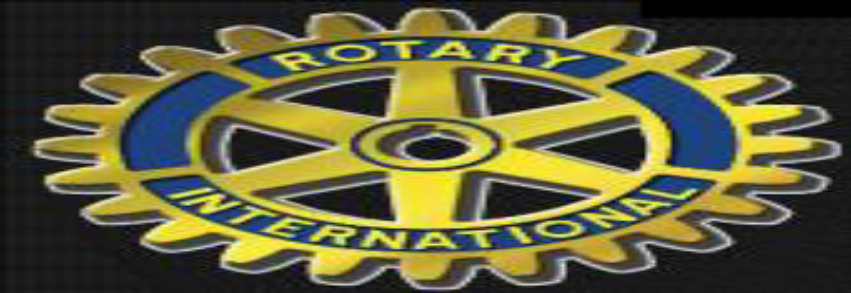 Medlemsmøte 13.juni 2022Det var heile 31 medlemar som møtte opp på medlemsmøtet denne måndagen. President Mariann ønskte velkomen før vår tradisjonelle start med song. Festkomiteen ved Anlaug minte om påmelding til sommaravslutning/presidentskiftet. Det skal vere på Christineborg 20.juni kl 19 og på menyen står det fiskesuppe.Så hadde Jens Terje ein gjennomgong av korleis ein går fram ved eventuelt opptak av nye medlemer og av fadderordninga i Rotary.Etter det var turen komen til dagens foredragshaldar, Tor Sindre Steinsvik frå Herøy Kystmuseum. Han fortalde om utfordringane rundt nyorganseringa av musea på Sunnmøre. Eit greitt samarbeid under paraplyorganisasjonen MUPSU(Sunnmøre Museum) vart bestemt omorganisert og i det vedtaket vart det bestemt at alle eigarar måtte gi frå seg eigedomar m bygningar etc til den nye organisasjonen. Gjorde dei ikkje det miste dei retten til driftsmidlar. For Herøy Kystmuseum/Herøy kommune betydde det at ein måtte gi frå seg rundt 90 mål eigedom med bygningar og båtar. Eit einstemmig kommunestyre stemde mot dette, også andre museum/kommuner stemde mot. Driftsmidlar og prosjekttilskot vart etter det inndregne og dette har ein kjempa mot sidan 2020. Ein ventar på ein evaluering frå Telemarksforskning, og ein har i tillegg funne ut at i andre regionar er dei framleis organiserte meir som sjølvstendige einingar. Så fortalde han litt om arbeidet med Herøy gard/kystmuseum og jektenaustet. Arbeidet med det skal oppstartast i haust og der skal ein ha undervisningsrom og offentleg toalett med dusjmulegheiter. Det var mange av medlemane som hadde spørsmål om temaet så vi var ti minutt på overtid før presidenten kunne ønske alle vel heim.Ref OlaugA